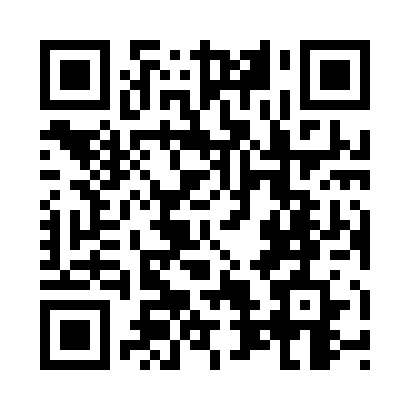 Prayer times for Cranenest, Ohio, USAMon 1 Apr 2024 - Tue 30 Apr 2024High Latitude Method: Angle Based RulePrayer Calculation Method: Islamic Society of North AmericaAsar Calculation Method: ShafiPrayer times provided by https://www.salahtimes.comDateDayFajrSunriseDhuhrAsrMaghribIsha1Mon5:527:081:285:037:499:052Tue5:507:061:285:037:509:063Wed5:487:041:275:047:519:074Thu5:467:031:275:047:529:085Fri5:457:011:275:047:539:106Sat5:437:001:265:057:549:117Sun5:416:581:265:057:559:128Mon5:396:571:265:057:569:139Tue5:386:551:265:067:579:1410Wed5:366:531:255:067:589:1611Thu5:346:521:255:067:599:1712Fri5:326:501:255:078:009:1813Sat5:316:491:255:078:019:1914Sun5:296:471:245:078:029:2115Mon5:276:461:245:078:039:2216Tue5:256:441:245:088:049:2317Wed5:246:431:245:088:059:2418Thu5:226:421:235:088:069:2619Fri5:206:401:235:098:079:2720Sat5:196:391:235:098:089:2821Sun5:176:371:235:098:099:3022Mon5:156:361:235:098:109:3123Tue5:146:341:225:108:119:3224Wed5:126:331:225:108:129:3325Thu5:106:321:225:108:139:3526Fri5:096:301:225:108:149:3627Sat5:076:291:225:118:159:3728Sun5:056:281:225:118:169:3929Mon5:046:271:225:118:179:4030Tue5:026:251:215:118:189:41